The Parish of Birch with Fallowfield 					                   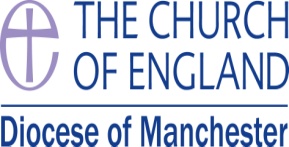 Holy Innocents Church2 Wilbraham Road – Fallowfield – Manchester M14 6JZ 0161 224 0535   www.holyinnocentsff.org *********************************************************************Sunday April 7th 2019, at 11.30am	Apologies for absenceAnnual Meeting of ParishionersElection of Churchwardens Annual Parochial Church MeetingMinutes of the meeting held on Sunday 15th April 2018Matters arisingReport on changes to the church electoral rollElection of PCC members – 4 vacanciesAppointment of sidespeopleAppointment of independent examiner of the accountsAnnual Report on proceedings of the PCC, including financial statements for 2017Safeguarding updateAnnual Report on proceedings of Hulme Deanery SynodWarden's Report, including report on fabric, goods and ornaments of the churchRector’s Report   Closing remarks